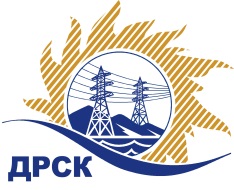 Акционерное Общество«Дальневосточная распределительная сетевая  компания»12.09.2016 г.   							                    № 722/УКСУведомление № 1 о внесение измененийв Извещение и Документацию о закупке Организатор (Заказчик) закупки – АО «Дальневосточная распределительная сетевая компания» (далее – АО «ДРСК») (Почтовый адрес: 675000, Амурская обл., г. Благовещенск, ул. Шевченко, 28, тел. 8 (4162) 397-205)Способ и предмет закупки: открытый электронный запрос цен «Мероприятия по строительству и реконструкции  для  технологического присоединения потребителей   (в том числе ПИР) на территории  СП СЭС для нужд филиала "ХЭС" (г. Пивань, пгт. Эльбан, г. Амурск)», закупка 2139Извещение опубликованного на сайте в информационно-телекоммуникационной сети «Интернет» www.zakupki.gov.ru (далее — «официальный сайт») от 30.08.2016 под № 31604043064Внесены следующие изменения в Извещение и Документацию о закупке:Пункт 10 Извещения читать в следующей редакции: «Срок предоставления Документации о закупке: с 30.08.2016 г. по 14.09.2016 г.»Пункт 14.2 Извещения читать в следующей редакции: «Дата окончания приема заявок на участие в закупке: 10:00 часов местного (Благовещенского) времени (04:00 часов Московского времени) «14» сентября 2016 года по адресу - www.b2b-energo.ru.»	Пункт 15. Извещения читать в следующей редакции: «Дата, время и место вскрытия конвертов с заявками на участие в закупке: 10:00 часов местного (Благовещенского) времени (04:00 часов Московского времени) «15» сентября 2016 года по адресу - www.b2b-energo.ru».Пункт 3.2.17. Документации о закупке читать в следующей редакции: «10:00 часов местного (Благовещенского) времени (04:00 часа Московского времени) «14» сентября 2016 года. По адресу - www.b2b-energo.ru».Пункт 3.2.18. Документации о закупке читать в следующей редакции: «10:00 часов местного (Благовещенского) времени (04:00 часа Московского времени) «15» сентября 2016 года. По адресу - www.b2b-energo.ru. (далее - ЭТП)»Пункт 3.2.20 Документации о закупке читать в следующей редакции: Предоставление разъяснений осуществляется в соответствии с порядком, установленном в пункте 2.4.7 Документации о закупке. Дата начала предоставления разъяснений: «30» августа 2016 г. Дата окончания предоставления разъяснений: «12» сентября 2016 г».Все остальные условия Извещения и Документации о закупке остаются без изменения.Ответственный секретарь Закупочной комиссии 2 уровня АО «ДРСК»                                                             М.Г. ЕлисееваКоротаева Т.В. тел.(416-2) 397-205okzt7@drsk.ru